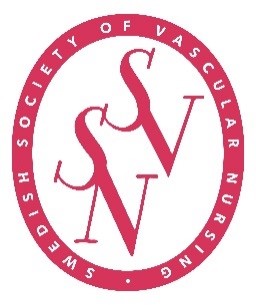 Verksamhetsberättelse 2020/2021 SSVNStyrelsen för år 2020/2021: Ordförande: Sara Haile Kassör: Jenny Östlund Sekreterare: Sofia Lindell Webbredaktör: Caroline Niklasson Takanen Ledamot: Eva Torbjörnsson Ledamot: Olga Nilsson Suppleanter: Monica Pettersson och Karin ReisStyrelsen har utövat sitt arbete via Zoom ungefär var 6:e vecka. Tyvärr har inget fysiskt möte varit möjligt. Det huvudsakliga arbetet har varit framtagande av programmet kring Kärlmötet. Hemsidan har bytt utseende under vintern då SSF har gjort en uppdatering av sina hemsidor.CoronapandeminÅterigen har coronapandemin satt stopp för alla fysiska möten och SSVS och SSVN tog ett gemensamt beslut att hålla ett Webinar 6/5 istället för att helt ställa in Kärlkonferensen igen. Det är viktigt att hålla i traditionen med ett årligt möte i början av maj. Förhoppningsvis blir det ett fysiskt möte i maj 2022. Detta möte är planerat i Stockholm.Medlemsantalet Den 21/4 -21 uppgick medlemsantalet till 21st, vilket är betydligt lägre än tidigare år. Orsaken till den siffran är troligtvis de inställa konferenserna, då det varit många som anmält sig till föreningen i samband med att de anmäler sig till kongressen då medlemskapet ger en reducerad avgift.StipendierPris för bästa Utvecklings -eller förbättringsprojekt är utlyst. Vid sökande kommer bedömning ske strukturerat och priset är på 5000kr.Utlysning för bästa artikel/forskningsprojekt blir till hösten.PatientinformationPatientinformationen om carotisstenos, varicer, bukaortaaneurysm och benartärsjukdom är reviderade med avseende på språk och illustrationer. Arbetet har skett i samarbete med SSVS och Swedvasc.  Informationen har språkanpassats till våra patienter. Broschyrerna kommer att presenteras av arbetsgruppen under Webinariet. Personcentrerat och sammanhållet vårdförlopp kritisk benischemiPersoncentrerat och sammanhållet vårdförlopp (PSV) kritisk benischemi antogs i september 2020. Vårdförloppet ska öka jämlikheten, effektiviteten och kvaliteten i vården. Det är nu upp till varje region att införa detta. Regionala modifieringar är nödvändiga tex för att anpassa till de olika journalsystemen. Rapport från arbetsgruppen sker på Kärlmötet och SSVN kommer att leda workshops om PSV Kritisk benischemi under eftermiddagen.EkonomiEkonomin har påverkats av Covid-19 pandemin men är ändå för närvarande god. Inga avgifter tas för Kärlmötet i maj och det blir heller inga intäkter för mötet.Samarbete SSVS och SSVNVarje kvartal hålls ett möte mellan SSVS och SSVN för att öka samarbete kring Kärlmötet, remisser, patientföreningar etc. Under hösten har det varit två digitala möten där det framförallt har handlat om Kärlmötet och PSV Kritisk benischemi. En plan finns också för att samarbeta kring en aortadag 19/9.